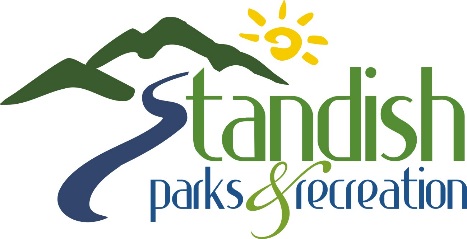 PHYSICIAN’S REQUEST TO ADMINISTER MEDICATIONParticipant’s Name:	__________________________________________________________Name of Medication:  __________________________________________________________Dose:  _________________________________	Time:  _____________________________Physician’s Name:  ____________________________________________________________Reason for Medication:  _________________________________________________________Possible Side Effects:  ______________________________________________________________________________________________________________________________________Only medication in original packaging will be administered. Medication brought to camp in only a plastic baggie will not be accepted.I am aware that the Standish Recreation Department does not have trained medical staff available.  However, the above-named camper is in need of the above-named medication/drug during the time frame of a recreation program in order to maintain his/her physical health.  In my opinion, his/her need for the medication/drug is so important that I request that non-medical personnel dispense this medication/drug in accordance with the following instructions:Child may self-administer in accordance with the instructions above:  Yes/No?  _______In the event of possible side effects, please take the following action: ______________				________________________________________  Date					                 			Doctor’s Signature_____________				________________________________________Date						   			Parent/Guardian’s Signature  175 Northeast Road, Standish, Maine 04084          207-642-2875     fax 207-642-8997          www.standishrec.com